                     The 5th International  Conference  on  Photonics  Solutions 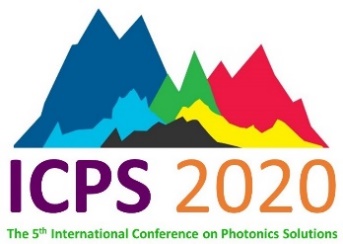            (ICPS 2020)                                28-31 July 2020, Royal Cliff Beach Hotel, PattayaSponsor FormOrganization:		……………………………………………………………………………………………………………………..............................Name of sponsor:	……………………………………………………………………………………………………………………..............................Address:		……………………………………………………………………………………………………………………..............................Telephone:		……………………………………………………… Fax: ……………………………...........................………………….e-mail:			……………………………………………………………………………………………………………………..............................We would like to support the ICPS 2020 and we have transferred money to Krungthai Bank Branch: Kasetsart University, Account Name: ICPS2020, Account Number: 985-2-35992-4   Amount.......................................................Baht*** The sponsors can select the position of their booth in order of date of payment submission ***The organizers would like to express their gratitude for your support of ICPS 2020Further information: Please contact Asst. Prof. Dr. Pongsakorn Jantaratana, Tel: (+66) 086-669-1508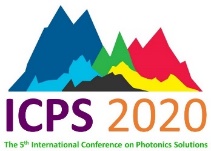 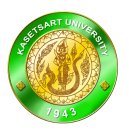 Level of supportPublicity and other benefitsPublicity and other benefitsPublicity and other benefitsPublicity and other benefitsPublicity and other benefitsPublicity and other benefitsPublicity and other benefitsPublicity and other benefitsPublicity and other benefitsLevel of supportLogo on the abstract bookLogo on Facebook (Cover Photo) of  ICPS2020Logo on the conference gift bagLogo at the stageLogo on the web site  ICPS2020An exhibit-ion booth 2 lunches and
4 breaks for 2 personsBanquetFor 2 personsWaived registration fee /  A room at Rayong Marriott Resort & Spa for 2 persons and 2 nights5,000 Baht5,000  Baht10,000  Baht20,000  Baht20,000  Baht30,000  Baht50,000  Baht60,000  Baht100,000  Baht(2 booths)